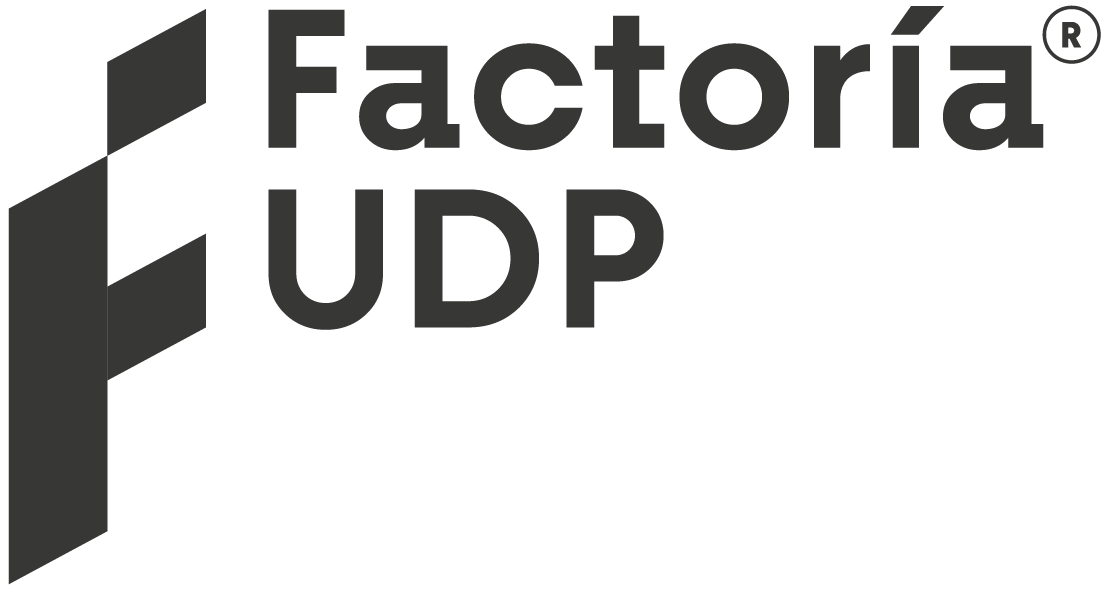 SEED 2023Nombre del Grupo:Nombre Director:Nombre Director(a) Alterno:
1. ANTECEDENTES GENERALESNombre del Grupo / IniciativaConsidere un nombre que defina la agenda y temática a trabajar, Ej: “Tecnologías para la Democracia”Tópicos de InvestigaciónConsidere los principales tópicos relacionados con la iniciativa / grupo propuesto, Ej: “robótica, AI, data science, biología, interacción humano-máquina, catástrofes, cambio climático, etc.”Director(a) de la IniciativaDirector(a) Alterno de la Iniciativa2. ANTECEDENTES DE LA INICIATIVA-GRUPOResumen, Visión General (Máximo 25 líneas)Equipo de TrabajoAdjuntar el CV resumido de los integrantes en el formulario onlineCategoría UDP: (a) Profesor/a Jornada, (b) Profesor/a Part-Time, (c)Ayudante, (d) Tesista, (e)EstudianteDisciplinas Científico-TecnológicasSeñale hasta tres disciplinas científico-tecnológicas principales del proyecto de carácter aplicado a desarrollar durante la ejecución del SEEDSector(es) de ImpactoSeñale con una cruz el o los sectores de impacto del proyecto.2.1 DESAFÍO / OPORTUNIDAD / PROBLEMA INICIATIVA-GRUPO PROPUESTOAnálisis del Estado del Arte con respecto a la INICIATIVA / GRUPO propuesto (máximo 1 página)Agenda de línea de investigación propuesta para INICIATIVA / GRUPO  (máximo 1 página)2.2 CASO / PROYECTO PROPUESTOAnálisis del Estado del Arte con respecto a CASO/PROYECTO propuesto (máximo 1 página)Solución CASO/PROYECTO propuesto (Máximo 1 página)2.3 OBJETIVOS / RESULTADOSObjetivos y Resultados del CASO/PROYECTO propuesto (máximo 1 página; no es obligatorio tener 3 Objetivos Específicos en esta instancia)3. AGENDA DE TRABAJOIncluya el cronograma de actividades o Carta Gantt a desarrollar por la iniciativa/grupo. Proyecte esta agenda considerando el proyecto aplicado, postulación a otros fondos de financiamiento, incorporación de nuevos integrantes (investigadores, ayudantes, tesistas, etc.) al menos durante los 2 primeros años desde el inicio del trabajo. (Máximo 1 página. Esta agenda es preliminar y puede ser modificada en razón de los objetivos durante la ejecución.Este documento debe ser subido en el correspondiente formulario online en la web de Factoría UDP htttp://factoria.udp.cl Ante cualquier consulta, escriba al e-mail factoria@udp.cl o a lina.castelblanco@udp.cl   Nombre:  Nombre:  Apellidos:  Apellidos:Facultad (O Centro): Unidad o Escuela: RUT: Email:   Nombre completo:   Nombre completo:   Apellidos:  Apellidos:Facultad (O Centro): Unidad o Escuela: RUT: Email:Entregue un resumen de las principales motivaciones, la agenda y relato propuesto por la iniciativa-grupo a crear y enuncie el caso- proyecto a desarrollarNombre      Facultad / Escuela.   Categoría UDPAgropecuarioConstrucciónGestión de GobiernoForestalG   InfraestructuraOtros (señalar)MineroAguaPesqueroEnergíaAcuícolaSaludManufacturaEducaciónInformáticaJusticia¿Cuál es el desafío u oportunidad, problema o necesidad que justifica la creación de la iniciativa-grupo? (máximo 25 líneas)¿Cuál es el potencial asociado a investigación aplicada y desarrollo experimental que propone la iniciativa-grupo? (máximo 25 líneas)¿Cómo se ha enfrentado o se está enfrentando el problema u oportunidad en el país y en el mundo que propone la línea de investigación propuesta? ¿Qué experiencias similares se identifican en el país y en el mundo?  ¿Qué referencias bibliográficas se proponen como base argumentativa en la línea y tópicos de investigación propuestos? ¿Cuál es el potencial de crecimiento de las temáticas propuestas por la iniciativa y grupo en el país?¿Cómo la iniciativa-grupo se relaciona con los desafíos de nuestra era y se hace cargo de ello?  ¿Cómo la agenda de la línea propuesta por la iniciativa-grupo se relaciona con la comunidad académica UDP, particularmente en ámbitos de pregrado y/o postgrado u otras dimensiones? ¿Cuáles son los argumentos que justifican que esta iniciativa-grupo se defina como interdisciplinaria y su potencial con la investigación aplicada e I+D?¿Cómo se ha enfrentado o se está enfrentando este problema u oportunidad en el país y en el mundo? ¿Qué soluciones alternativas ya existen? ¿Existen proyectos en desarrollo en la misma línea de investigación? ¿Existen estándares, normas y/o reglamentaciones pertinentes y aplicables al tema del proyecto?¿Existen patentes, licencias o proyectos de base científico tecnológico transferidos en esta línea de investigación?¿Cuál es el problema por resolver en el proyecto / caso aplicado a desarrollar y su vínculo con la iniciativa? ¿Cuál es la solución tecnológica diferenciadora que se propone para resolver la necesidad? ¿Cuenta con resultados previos? ¿Qué hace que la solución tecnológica propuesta sea atractiva, deseable, necesaria y tenga ventaja para el consumidor, el usuario o el beneficiario? Incluya diagramas, dibujos, esquemas u otro que ayuden a una mayor comprensión de la solución propuesta (Adjuntar anexos en formulario online) ¿La tecnología o solución se encuentra o podría ser protegida a través de algún mecanismo de Propiedad Intelectual?Mencione posibles fuentes de financiamiento públicas o privadas que podrían ser relevantes al foco del área a desarrollar en la iniciativa o, en particular, en el proyecto aplicado si las conoce. Objetivo General:Objetivo General:Objetivo General:Objetivo Específico 1:Objetivo Específico 2:Objetivo Específico 3:Resultados Verificables OE1:R1.1:R1.2:R1.3:Resultados Verificables OE2:R2.1:R2.2:R2.3:Resultados Verificables OE3:R3.1:R3.2:R3.3: